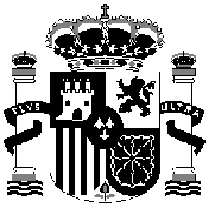 Dña. Olga Fernández del PozoAlcaldesa delIlmo. Ayuntamiento de Aldea de San Miguel (Valladolid)H A C E   S A B E R :LISTAS COBRATORIAS DE LOS PADRONES DE LAS TASAS DE AGUA, BASURAS Y ALCANTARILLADO CORRESPONDIENTES AL CUARTO TRIMESTRE DE 2021		LOS PADRONES DE LAS TASAS POR SUMINISTRO DE AGUA, BASURA Y ALCANTARILLADO CORRESPONDIENTES AL CUARTO TRIMESTRE DE  2021, SE COMUNICA QUE DICHAS LISTAS COBRATORIAS ESTÁN A DISPOSICIÓN DEL PÚBLICO EN ESTE AYUNTAMIENTO.	Lo que se hace público para general conocimiento.LA ALCALDESAOlga Fernández del PozoDOCUMENTO FIRMADO AL MARGEN ELECTRÓNICAMENTE